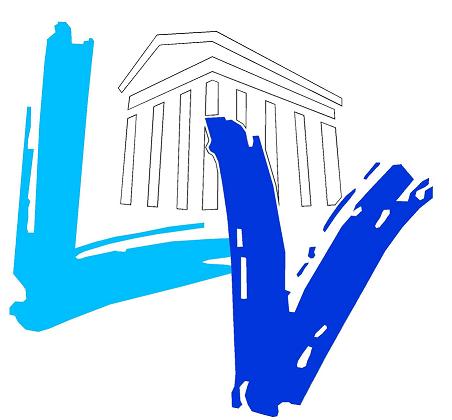 Poste à pourvoir : ENTRAINEUR GAFType de contrat : CDDRémunération : 13,18 € HT / heureCoordonnées de la structureNom de l’entreprise/ Association : LA LEGION VIENNOISEAdresse : 8 LOTISSEMENT LE BOIS DU LOUPCode postal :  38 200    Ville : VIENNE				   Département : 38Descriptif du postePour palier au congé maternité de notre salariée, nous recherchons un encadrant en CDD à partir du 26 mars jusqu’à fin juin. 26 heures d’encadrement par semaine.Missions / tâches :Encadrement de 3 groupes compétition : poussine 4h, DR 4h, Fédéral 6h. Accompagnement aux compétitions.Encadrement 3 groupes loisirs : 4h30Encadrement de la section petite enfance : 4 groupes prim’gym mixte 3h30, 1 groupe mini-poussine 1h.Périscolaire : 3hNiveau de diplôme ou expérience professionnelle requis/souhaités :
BPJEPS ou équivalentContactNom :	VAHRAMIAN			 		Prénom : CELINEMail : lv-vienne@hotmail.frTéléphone : 07 83 74 60 59